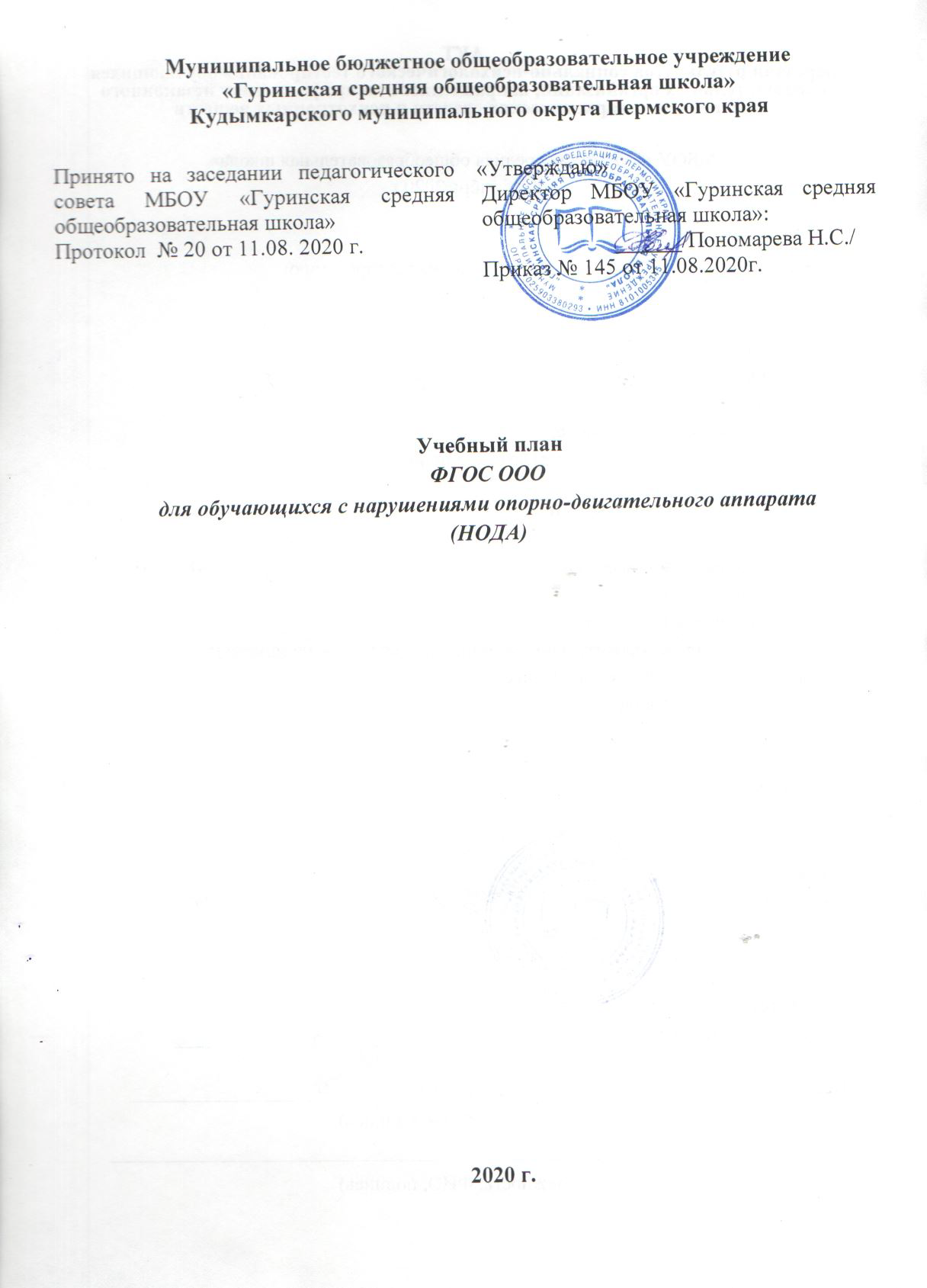 Пояснительная записка   Учебный, реализующий АООП для обучающихся с нарушениями опорно-двигательного аппарата (НОДА), Вариант 6.4 фиксирует общий объем нагрузки, максимальный объем аудиторной нагрузки обучающихся, состав и структуру обязательных предметных областей, распределяет учебное время, отводимое на их освоение по классам и учебным предметам.   Учебный план на 2020-2021 учебный год составлен в соответствии со следующими нормативными документами:1.Закон РФ от 29.12.2012 г. № 273-ФЗ «Об образовании РФ»;2.СанПиН 2.4.2.3286-15 «Санитарно-эпидемиологические требования к условиям и реализации обучения и воспитания в организациях, осуществляющих образовательную деятельность по адаптированным основным общеобразовательным программам для обучающихся с ограниченными возможностями здоровья»;3.ФГОС о ОУ(ин), утвержденный приказом Министерства образования и науки РФ от 19.12.2014 г. №1599;4.Адаптированная основная общеобразовательная образования обучающихся с НОДА МБОУ «Гуринская СОШ», реализующая ФГОС о УО(ин) Вариант 6.4, разработанной с учетом Примерной АООП;5.Приказ Министерства Здравоохранения РФ от 30.06.2016 г. № 436 «Об утверждении перечня заболеваний, наличие которых дает право на обучение по основным общеобразовательным программам на дому»;6.Устав МБОУ «Гуринская СОШ».   В соответствии с требованиями Стандарта, учебный план составлен для обучения с 5 класса по 9 класс.   На каждом этапе обучения в учебном плане представлены предметные области и коррекционно-развивающая область. Содержание всех учебных  предметов, входящих в состав каждой предметной области, имеет ярко выраженную коррекционно-развивающую направленность, заключающуюся в учете особых образовательных потребностей этой категории обучающихся. Кроме этого, с целью коррекции недостатков психического и физического развития обучающихся в структуру учебного плана входит и коррекционно-развивающая область.    Учебный план состоит из двух частей – обязательной части и части, формируемой участниками образовательных отношений.   Обязательная часть учебного плана определяет состав учебных обязательных предметных областей, которые должны быть реализованы во всех имеющих государственную аккредитацию образовательных организациях, реализующих АООП, и учебное время, отводимое на их изучение по классам (годам) обучения.   Обязательная часть учебного плана отражает содержание образования, которое обеспечивает достижение важнейших целей современного образования обучающихся с умственной отсталостью (интеллектуальными нарушениями):-формирование жизненных компетенций, обеспечивающих овладение системой социальных отношений и социальное развитие обучающегося, а также его интеграцию  в социальное окружение;-формирование основ духовно-нравственного развития обучающихся, приобщение их к общекультурным, национальным и этнокультурным ценностям;-формирование здорового образа жизни, элементарных правил поведения в экстремальных ситуациях.   Часть базисного учебного плана формируемая участниками образовательных отношений, обеспечивает реализацию особых (специфических) образовательных потребностей, характерных для данной группы обучающихся, а также индивидуальных потребностей обучающегося.   Таким образом, часть учебного плана, формируемая участниками образовательных отношений, предусматривает увеличение учебных часов, отводимых на изучение отдельных учебных предметов обязательной части.       Содержание коррекционно-развивающей области учебного плана представлено коррекционными занятиями (психолого-коррекционными).    Количественное соотношение коррекционных занятий осуществляется образовательной организацией самостоятельно, исходя из психофизических особенностей обучающегося.   Часы отводятся для самостоятельной социализации личности.Недельный учебный план 5-9 классовпредметная областьклассколичество часовколичество часовколичество часовколичество часовколичество часоввсегопредметная областьпредмет56789всегоОбязательная частьОбязательная частьОбязательная частьОбязательная частьОбязательная частьОбязательная частьОбязательная частьОбязательная частьЯзык и речевая практикаписьмо122227Язык и речевая практикаразвитие речи111115Язык и речевая практикародной язык0,50,50,50,52Язык и речевая практикародная литература0,50,50,50,52Математика математика122229Естествознание природоведение2222210Естествознание биология11114Естествознание география11114Человек и обществоистория11114Человек и обществосоциально-бытовое ориентирование 122229Искусство изобразительное искусство0,50,50,50,50,52,5Искусство музыка 0,50,50,50,50,52,5Физическая культурафизкультура11Итого 81515151538Часть, формируемая участниками образовательных отношенийЧасть, формируемая участниками образовательных отношений111115изобразительное искусствоизобразительное искусство0,50,50,50,50,52,5музыкамузыка0,50,50,50,50,52,5Коррекционно-развивающая областьКоррекционно-развивающая область2333314психолого-коррекционные занятияпсихолого-коррекционные занятия2333314социализациясоциализация221517181890ИТОГОИТОГО3233353636172